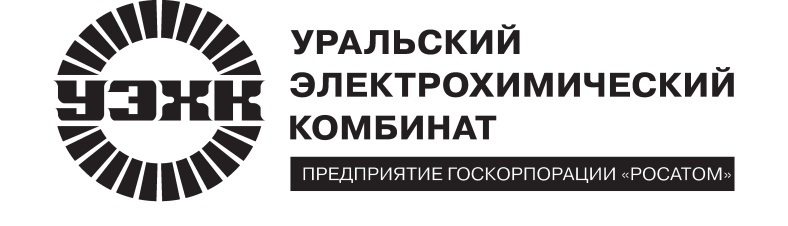 Информация об уровне нормативных потерь АО «УЭХК» на 2018 год и источнике опубликованияУровень нормативных потерь на 2018 год, %Источник опубликования решения об установлении уровня нормативных потерь0,699Выписка  РЭК № 36 от 25.12.2017